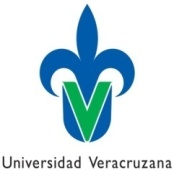 Dirección General de Desarrollo AcadémicoSistema institucional de tutoríasCurso taller: Estrategias de trabajo para la Tutoría Académica.Xalapa  5-9 de diciembre 2011  M.A. Julia Vargas Zamorano  N.P 9728Facultad de Enfermería, Región XalapaPlaneación de sesiones de tutoría académica.Tema: Cartilla Nacional de salud y autocuidado.Objetivo el estudiante identificara  las acciones de promoción  y prevención para el cuidado de la salud, propuestas en la cartilla Nacional de salud del adolescente, hombre, mujer, y  asumirá la responsabilidad de obtener la atención en los servicios de salud que  reflejara autocuidado de la salud Sesión 1 Cartilla Nacional De Salud  Del Adolescente, Seguro Social Facultativo.PlaneaciónRecursos: material y equipoSesión 2 Cartilla Nacional De Salud  De la Mujer PlaneaciónRecursos: material y equipoSesión 3 Cartilla Nacional De Salud  Del Hombre. Naturaleza del AutocuidadoPlaneaciónRecursos: material y equipoPrimera sesiónSegunda sesiónTercera sesiónCartilla Nacional de Salud del adolescente, Seguro Social  Facultativo:Modalidad : grupalEstudiantes con avance crediticio del 25al 50 %Mínimo 4 máximo 8 estudiantesTiempo de la sesión: 60 minutosLugar: cubículo o Salón de clases destinado a tutoríaCartilla Nacional de Salud de la Mujer:Modalidad : grupalEstudiantes con avance crediticio del 25al 50 %Mínimo 4 máximo 8 estudiantesTiempo de la sesión: 60 minutosLugar: cubículo o Salón de clases destinado a tutoríaCartilla Nacional de Salud del Hombre. Naturaleza del autocuidado:Modalidad : grupalEstudiantes con avance crediticio del 25al 50 %Mínimo 4 máximo 8 estudiantesTiempo de la sesión: 60 minutosLugar: cubículo o Salón de clases destinado a tutoríaActividadDescripciónTiempoIntroducción  a las sesiónInformación general acerca de la planeación de las sesiones objetivos, contenido, dinámicas, compromisos, productos de aprendizaje, conduce el tutor.10 minutosTormenta de ideasTécnica grupalEl tutor ofrece la información oficial general sobre el seguro social facultativo recuperado del portal de estudiantes de la universidad veracruzana.En forma individual los estudiantes comentaran su situación en relación a esto y establecerán acciones para mantenerlo vigente.10 minutosTrabajo en grupoPlenaria por equipoLos estudiantes se organizaron de acuerdo a su preferencia, deberán integrarse  en equipos mixtos 2 equipos.Revisaran en forma completa la cartilla nacional del adolescente el primer equipo aspectos de identificación, datos generales, promoción de la salud, nutrición, actividad física, esquema de vacunación.Equipo 2 prevención y control de enfermedades, prevención de adicciones, prevención de accidentes y lesiones, salud sexual y reproductiva.Comentario de información revisada presentada por de equipos  Tutor concluye la sesión,  aclara dudas. 5 minutos2015 minutosActividades extra claseindividualConsultar pagina web http://www.uv.mx/escolar/seguro/index.html  aspecto de seguro facultativo, revisar su situación de avance en su tramite y establecer acciones de solución inmediata, acciones para mantenerlo vigente, traer por escrito próxima sesión. Descargar cartillas nacionales de salud que serán tratadas en estas sesiones. A revisar  la del adolescente, par aclaraciones próxima sesión. http://www.promocion.salud.gob.mx/dgps/interior1/programas/cartillas.htmlAcudir a servicio de salud y obtener cartilla nacional de salud correspondienteRecursos material y equipodescripción 1 hoja Impreso de información sobre  Seguro Facultativo Universidad VeracruzanaCartilla Nacional de Adolescente.Computadora, Proyector de diapositivasProporcionado por el tutor.Impresos de cartilla para trabajo de la sesión otorgados en forma temporal por Servicios de Salud del Estado de Veracruz ((SESVER).Consultas de páginas web propuestas. De ser necesario por estudiantes para ampliar la información otorgada.ActividadDescripciónTiempoIntroducción  a las sesiónEl tutor comenta sobre las actividades de compromiso de la sesión anterior y recupera evidencias de los estudiantes. Ofrece información general acerca de la planeación de la sesión objetivos, contenido, dinámicas, compromisos y  productos de aprendizaje. Aclara dudas del ejercicio extra clase. Verificación de la obtención de la cartilla. 15 minutosTécnica grupalEl tutor ofrece  información general sobre la cartilla nacional de salud impresa 5 minutosTrabajo en grupoPlenaria por equipoLos estudiantes se organizaron de acuerdo a su preferencia, deberán integrarse  en equipos mixtos 2 equipos. Diferentes personas a la sesión anterior.Revisaran en forma completa la cartilla nacional de la mujer y establecerán diferencias con la cartilla nacional de salud del adolescente. El primer equipo aspectos de identificación, datos generales, promoción de la salud, atención medica, nutrición, esquema de vacunación.Equipo 2 prevención y control de enfermedades, prevención de adicciones, prevención de accidentes y lesiones, salud sexual y reproductiva.Comentario  acerca la de información señalada en la cartilla  enfocado a las diferencias y coincidencias de   los acciones de salud tratados. Presentada por de equipos.  Tutor concluye la sesión,  aclara dudas. 5 minutos2015 minutosActividades extra claseindividual Realizar una tabla de diferencias de las acciones de salud señaladas en la cartilla nacional de salud del adolescente y la mujer.http://www.promocion.salud.gob.mx/dgps/interior1/programas/cartillas.htmlRecursos material y equipodescripciónCartilla Nacional de la mujer.Computadora, Proyector de diapositivas.Proporcionado por el tutor:Impresos de cartilla Nacional de Salud  para trabajo de la sesión otorgados en forma temporal por Servicios de Salud del Estado de Veracruz ((SESVER).Consultas de páginas web propuestas. De ser necesario por estudiantes para ampliar la información otorgada.ActividadDescripciónTiempoIntroducción  a las sesiónEl Tutor da Información general acerca de la planeación de las sesiones objetivos, contenido, dinámicas, compromisos, productos de aprendizaje, conduce el tutor. Aclara dudas del ejercicio extra clase. Verificación de la obtención de la cartilla nacional de salud.5 minutosLectura dirigidaTécnica grupalEl tutor ofrece la información impresa sobre la naturaleza del autocuidado, analiza participando los estudiantes.10 minutosTrabajo grupo Trabajo en parejaEl tutor indica a los estudiantes se organicen de acuerdo a su preferencia, deberán integrarse  en equipos mixtos 2 equipos. Diferentes personas a las sesiones anteriores.El tutor informa al grupo que revisaran en forma completa la cartilla nacional del hombre el primer equipo aspectos de identificación, datos generales, promoción de la salud, nutrición, actividad física, esquema de vacunación.El equipo segundo  los aspectos prevención y control de enfermedades, prevención de adicciones, prevención de accidentes y lesiones, salud sexual y reproductiva.Los estudiantes utilizando la revisión de autocuidado, y la cartilla nacional de salud que le corresponde, identificara las necesidades en relación al seguimiento, y plantear acciones que permita resolverlo a corto plazo.   5 minutos2020 minutosActividades extra claseindividualSeguimiento de la planeación individual de las acciones para el autocuidado de la salud controlada en su cartilla.http://www.promocion.salud.gob.mx/dgps/interior1/programas/cartillas.htmlRecursos material y equipodescripción 2 hojas Impreso de información sobre  Naturaleza de autocuidadoImpresos cartilla Nacional de Salud del HombreProporcionado por el tutor: del libro Stephen J Cavanagh.1993 Modelo de Orem. Aplicación a la practicaPágs. 4,5.http://es.wikiversity.org/wiki/Autocuidado Cartilla Nacional de Salud para el hombre,  otorgados en forma temporal por Servicios de Salud del Estado de Veracruz((SESVER)